To All WHS Class of ’65 Purgolders!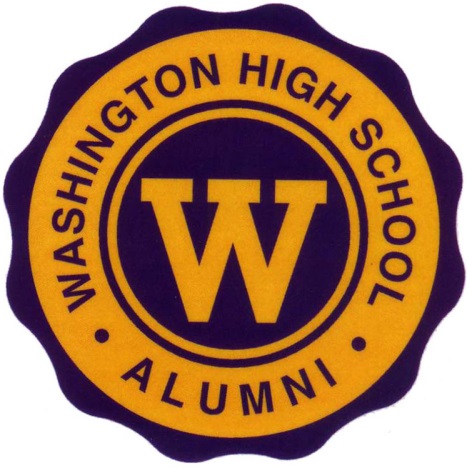 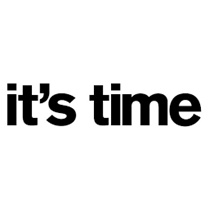 We are ready!!  We now have every classmate entered into our online RSVP & Ticket Purchase database, with YOUR PHOTO!  To make sure we have your correct picture and information on your record, follow the simple steps below.  While you are there, you can RSVP and view reunion details.  You can also purchase your ticket(s) now if you'd like to take advantage of our Early-Purgolder pricing while it lasts (first 50 tickets only!)To RSVP & purchase tickets on our secure website, follow the steps below:1. Go to www.ReunionDB.com2. Click on the “find me” link at the bottom of the homepage   - On mobile devices, use the “touch here for tickets” button3. Type your Last Name (Maiden Name) & First Name if needed4. Click on your record and follow the steps or promptsTo see our Reunion Invitation in a full-size PDF, click on this link:https://www.reuniondb.com/reunion_details/539_WashingtonHighSchool_65.pdfTo join or visit our reunion Facebook group, click on this link:https://www.facebook.com/groups/1965WashingtonHighSchoolReunion/We’re excited to see you all this Summer!Your Class of ’65 Reunion Planning Committee